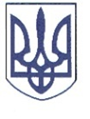 РЕШЕТИЛІВСЬКА МІСЬКА РАДА
ПОЛТАВСЬКОЇ ОБЛАСТІ(одинадцята сесія восьмого скликання)РІШЕННЯ31 серпня 2021 року							         № 633 -11- VIIІ Про затвердження граничної  чисельності Остап’євського  закладу загальної середньої освіти І-ІІІ ступенів Решетилівської міської радиКеруючись законами України ,,Про місцеве самоврядування в Україні”, ,,Про повну загальну середню освіту”, наказом Міністерства освіти і науки України від 06.12.2010 №1205 ,,Про затвердження Типових штатних нормативів закладів загальної середньої освіти” (із змінами), зареєстрованого в Міністерстві юстиції України 22.12.2010 за №1308/18603, Решетилівська міська радаВИРІШИЛА:	1. Затвердити граничну чисельність Остап’євського закладу загальної середньої освіти І-ІІІ ступенів Решетилівської міської ради у кількості 11 штатних одиниць.2. Директору Остап’євського закладу загальної середньої освіти І-ІІІ ступенів Решетилівської міської ради Дем’яненко Н.Б. привести штатний розпис закладу у відповідність до цього рішення.3. Контроль за виконанням даного рішення покласти на постійну комісію з питань освіти, культури, спорту, соціального захисту та охорони здоров’я (Бережний В.О.).Міський голова 							 	О.А. ДядюноваПідготовлено:Начальник відділу освіти Погоджено:Секретар міської радиА.М.КостогризТ.А. МалишПерший заступник міського голови І.В.СивинськаНачальник відділу з юридичних питаньта управління комунальним майном Н.Ю. КолотійНачальник відділу  організаційно-інформаційної роботи, документообігута управління персоналомО.О. Мірошник